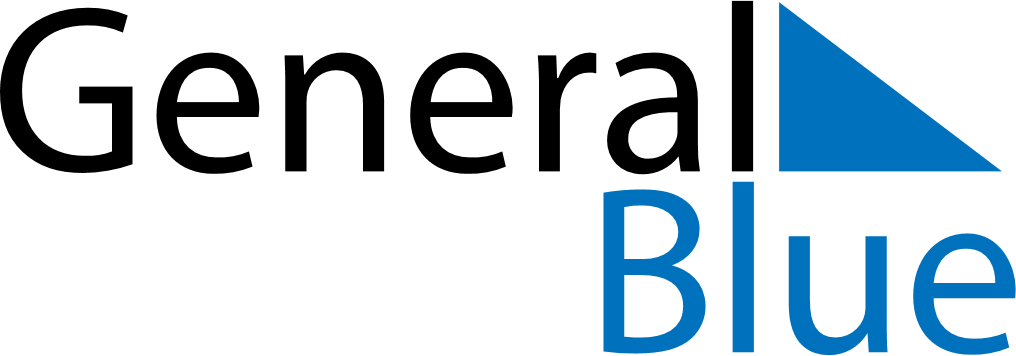 October 2024October 2024October 2024October 2024October 2024October 2024Areia Branca, Rio Grande do Norte, BrazilAreia Branca, Rio Grande do Norte, BrazilAreia Branca, Rio Grande do Norte, BrazilAreia Branca, Rio Grande do Norte, BrazilAreia Branca, Rio Grande do Norte, BrazilAreia Branca, Rio Grande do Norte, BrazilSunday Monday Tuesday Wednesday Thursday Friday Saturday 1 2 3 4 5 Sunrise: 5:13 AM Sunset: 5:22 PM Daylight: 12 hours and 8 minutes. Sunrise: 5:13 AM Sunset: 5:22 PM Daylight: 12 hours and 9 minutes. Sunrise: 5:12 AM Sunset: 5:22 PM Daylight: 12 hours and 9 minutes. Sunrise: 5:12 AM Sunset: 5:22 PM Daylight: 12 hours and 9 minutes. Sunrise: 5:11 AM Sunset: 5:22 PM Daylight: 12 hours and 10 minutes. 6 7 8 9 10 11 12 Sunrise: 5:11 AM Sunset: 5:21 PM Daylight: 12 hours and 10 minutes. Sunrise: 5:11 AM Sunset: 5:21 PM Daylight: 12 hours and 10 minutes. Sunrise: 5:10 AM Sunset: 5:21 PM Daylight: 12 hours and 10 minutes. Sunrise: 5:10 AM Sunset: 5:21 PM Daylight: 12 hours and 11 minutes. Sunrise: 5:09 AM Sunset: 5:21 PM Daylight: 12 hours and 11 minutes. Sunrise: 5:09 AM Sunset: 5:21 PM Daylight: 12 hours and 11 minutes. Sunrise: 5:09 AM Sunset: 5:21 PM Daylight: 12 hours and 11 minutes. 13 14 15 16 17 18 19 Sunrise: 5:08 AM Sunset: 5:20 PM Daylight: 12 hours and 12 minutes. Sunrise: 5:08 AM Sunset: 5:20 PM Daylight: 12 hours and 12 minutes. Sunrise: 5:07 AM Sunset: 5:20 PM Daylight: 12 hours and 12 minutes. Sunrise: 5:07 AM Sunset: 5:20 PM Daylight: 12 hours and 13 minutes. Sunrise: 5:07 AM Sunset: 5:20 PM Daylight: 12 hours and 13 minutes. Sunrise: 5:06 AM Sunset: 5:20 PM Daylight: 12 hours and 13 minutes. Sunrise: 5:06 AM Sunset: 5:20 PM Daylight: 12 hours and 13 minutes. 20 21 22 23 24 25 26 Sunrise: 5:06 AM Sunset: 5:20 PM Daylight: 12 hours and 14 minutes. Sunrise: 5:05 AM Sunset: 5:20 PM Daylight: 12 hours and 14 minutes. Sunrise: 5:05 AM Sunset: 5:20 PM Daylight: 12 hours and 14 minutes. Sunrise: 5:05 AM Sunset: 5:20 PM Daylight: 12 hours and 14 minutes. Sunrise: 5:05 AM Sunset: 5:20 PM Daylight: 12 hours and 15 minutes. Sunrise: 5:04 AM Sunset: 5:20 PM Daylight: 12 hours and 15 minutes. Sunrise: 5:04 AM Sunset: 5:20 PM Daylight: 12 hours and 15 minutes. 27 28 29 30 31 Sunrise: 5:04 AM Sunset: 5:20 PM Daylight: 12 hours and 15 minutes. Sunrise: 5:04 AM Sunset: 5:20 PM Daylight: 12 hours and 16 minutes. Sunrise: 5:03 AM Sunset: 5:20 PM Daylight: 12 hours and 16 minutes. Sunrise: 5:03 AM Sunset: 5:20 PM Daylight: 12 hours and 16 minutes. Sunrise: 5:03 AM Sunset: 5:20 PM Daylight: 12 hours and 16 minutes. 